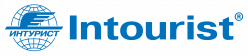 ПроживаниеПроживаниеПроживаниеПроживаниеПроживаниеПроживаниеDOMINA CORAL BAY18.05.2318.05.2321.05.2321.05.23SETI SHARM RESORT21.05.2321.05.2323.05.2323.05.23CLEOPATRA LUXURY23.05.2323.05.2325.05.2325.05.23Программа осмотровПрограмма осмотровПрограмма осмотровПрограмма осмотровПрограмма осмотровПрограмма осмотровNoОтельСПоДатаПрилет  / Заселение / Отдых Прилет  / Заселение / Отдых Прилет  / Заселение / Отдых Прилет  / Заселение / Отдых Прилет  / Заселение / Отдых 18.05.23DOMINA CORAL BAY (осмотр отеля проживания)TBATBA Ужин в A'la Carte для группы 19:00 Ужин в A'la Carte для группы 19:00 Ужин в A'la Carte для группы 19:00 Ужин в A'la Carte для группы 19:00 Ужин в A'la Carte для группы 19:001Beach ALBATROS SHARM09:0009:3019.05.232ALBATROS AQUA BLU & AQUA PARK09:4010:003JAZ FANARA RESORT10:1010:504RENAISSANCE SHARM EL SHEIKH GOLDEN VIEW BEACH RESORT10:5011:205SUNRISE MONTEMARE RESORT11:3012:006SAFIR WATERFALLS12:1012:507ALBATROS ROYAL GRAND13:0014:10Обед8SUNRISE DIAMOND BEACH14:2014:509MONTE CARLO SHARM15:0015:4010AMPHORAS AQUA15:5016:101STELLA DI MARE BEACH HOTEL AND SPA09:0009:3020.05.232NAAMA BAY HOTEL9:4010:402MARINA SHARM (EX HELNAN MARINA )09:4510:203MARITIM JOLIE VILLE RESORT & CASINO SHARM EL SHEIKH10:3011:004NOVOTEL BEACH RESORT11:1511:354NAAMA BAY PROMENADE11:5012:305SWISSÔTEL SHARM EL SHEIKH11:5012:206PARK REGENCY SHARM EL SHEIKH RESORT12:3013:30Обед7CONTINENTAL PLAZA BEACH13:4014:108XPERIENCE PARKLAND &  PREMIER14:2014:50Свободный деньСвободный деньСвободный деньСвободный деньСвободный день21.05.231GOLF VILLAS BY RIXOS09:0009:3022.05.232JOLIE VILLE GOLF & RESORT09:4010:103PYRAMISA SHARM EL SHEIKH10:2010:504XPERIENCE SEA BREEZE11:0011:405SULTAN GARDENS RESORT SHARM EL SHEIKH11:5012:206GRAND ROTANA RESORT & SPA12:3013:007SUNRISE REMAL BEACH13:2014:10Обед8ALBATROS PALACE (EX CYRENE GRAND)14:1014:409CORAL SEA SENSATORI14:4015:2010IVY CYRENE ISLAND & SHARM15:3016:101CHARMILLION CLUB, LIFE & GARDENS09:0009:5023.05.232MAGIC WORLD SHARM10:0010:303ALBATROS LAGUNA VISTA BEACH10:4011:104CORAL SEA WATERWORLD11:2012:005REGENCY PLAZA AQUA PARK & SPA12:1012:406JAZ MIRABEL BEACH12:5013:207ALBATROS ROYAL MODERNA13:3014:30Обед8STEIGENBERGER ALCAZAR14:4015:101ISLAND VIEW RESORT09:0009:3024.05.232CONCORDE EL SALAM09:4010:103DOUBLETREE BY HILTON (EX HILTON SHARKS BAY)10:2010:504SUNRISE MERAKI RESORT SHARM EL SHEIKH (ADULT ONLY 16+)10:5011:205SUNRISE WHITE HILLS11:3012:006TAMRA BEACH RESORT 12:1012:407REHANA ROYAL12:5013:208RIXOS SHARM EL SHEIKH (ADULTS ONLY 18+)13:3014:30Обед9RIXOS PREMIUM SEAGATE14:4015:40 Ужин в A'la Carte для группы 19:00 Ужин в A'la Carte для группы 19:00 Ужин в A'la Carte для группы 19:00 Ужин в A'la Carte для группы 19:00 Ужин в A'la Carte для группы 19:00Выезд из отеля/ Вылет в Минеральные ВодыВыезд из отеля/ Вылет в Минеральные ВодыВыезд из отеля/ Вылет в Минеральные ВодыВыезд из отеля/ Вылет в Минеральные ВодыВыезд из отеля/ Вылет в Минеральные Воды25.05.23